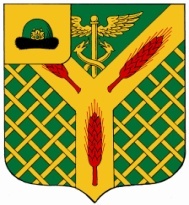  АДМИНИСТРАЦИЯМУНИЦИПАЛЬНОГО ОБРАЗОВАНИЯ-КАЛИНИНСКОЕ СЕЛЬСКОЕ ПОСЕЛЕНИЕУХОЛОВСКОГО  МУНИЦИПАЛЬНОГО РАЙОНА  РЯЗАНСКОЙ ОБЛАСТИПОСТАНОВЛЕНИЕот 27 января 2016 года                                                        № 8 Об утверждении перечня объектов, входящих в состав имущества,           находящегося в собственности муниципального образования – Калининское сельское поселение  Ухоловского муниципального района Рязанской области,  в отношении которых планируется заключение концессионного соглашения в 2016годуВ соответствии с ч. 3ст.4 Федерального закона Российской Федерации от 21.07.2005 № 115-ФЗ «О концессионных соглашениях»,  Федеральным законом от 06.10.2003 № 131-ФЗ «Об общих принципах организации местного самоуправления в Российской Федерации»,  Уставом муниципального образования – Калининское сельское поселения Ухоловского муниципального района Рязанской области ПОСТАНОВЛЯЕТ:1. Утвердить перечень объектов, входящих в состав имущества, находящегося в собственности муниципального образования – Калининское  сельское поселение Ухоловского муниципального района Рязанской области, в отношении которых планируется заключение концессионного соглашения в 2016 году, согласно приложению.	2. Настоящее постановление вступает в силу со дня его опубликования на официальном сайте Калининского сельского поселения в информационно-телекоммуникационной сети « Интернет», адрес сайта www.spkalininskoe-uh62.ruГлава администрации муниципального    образования –Калининское сельское поселениеУхоловского муниципального    района Рязанской области                	  	                                                 А.А.ВоронковаПриложениек постановлению администрации муниципального образования-Калининское сельское поселениеУхоловского муниципального районаРязанской области от 27 января 2016 года  Перечень объектов, входящих в состав имущества, находящегося в собственности муниципального образования – Калининское сельское поселение Ухоловского  муниципального  района Рязанской области, в отношении которых планируется заключение концессионного соглашения в 2016году№ п/пНаименование объекта характеристика, состояниеМестонахождение имуществаСведения о порядкеполучения копииотчета о техническомобследовании имуществапредлагаемого к включению в объект концессионногосоглашения1Сооружение водозаборный узел: артезианская скважина б/н( 1987 г. глубина, 133 м производительность168 м3/сут )и водонапорная башня(объем 15 куб.м ) состояние удовлетворительноеРязанская область, Ухоловский район. с Дегтяные- БоркиЗаявка на получение сведений оформляется в произвольной форме.Заявки принимаются  на бумажном носителе по адресу: 391933, Рязанская область, Ухоловский район, п. Калинин, улица Новая, дом 3, администрация Калининского сельского поселения.НАРОЧНО:Рязанская область, Ухоловский район, п. Калинин, улица Новая, дом 3, администрация Калининского сельского поселения.понедельник-пятница с с 8.00 – до 13.00 с 14.00- до17.00 (выходные – суббота, воскресенье).2Сооружение водозаборный узел артезианская скважина № б/н,1977г глубина, 150 м, производительность 475 м3/сут и водонапорная башня(объем 15 куб.м ) состояние удовлетворительноеРязанская область, Ухоловский район. д.ПолякиЗаявка на получение сведений оформляется в произвольной форме.Заявки принимаются  на бумажном носителе по адресу: 391933, Рязанская область, Ухоловский район, п. Калинин, улица Новая, дом 3, администрация Калининского сельского поселения.НАРОЧНО:Рязанская область, Ухоловский район, п. Калинин, улица Новая, дом 3, администрация Калининского сельского поселения.понедельник-пятница с с 8.00 – до 13.00 с 14.00- до17.00 (выходные – суббота, воскресенье).3Сооружение водозаборный узел артезианская скважина  б/н, 1967г глубина, 133 м, производительность -480 м3/сут, и водонапорная башня(объем 15 куб.м ) состояние удовлетворительноеРязанская область, Ухоловский район. п.КалининЗаявка на получение сведений оформляется в произвольной форме.Заявки принимаются  на бумажном носителе по адресу: 391933, Рязанская область, Ухоловский район, п. Калинин, улица Новая, дом 3, администрация Калининского сельского поселения.НАРОЧНО:Рязанская область, Ухоловский район, п. Калинин, улица Новая, дом 3, администрация Калининского сельского поселения.понедельник-пятница с с 8.00 – до 13.00 с 14.00- до17.00 (выходные – суббота, воскресенье).4Сооружение водозаборный узел артезианская скважина № 3001 ,1962г глубина, 147 м, производительность -143 м3/сут и водонапорная башня(объем 15 куб.м ) состояние удовлетворительноеРязанская область,Ухоловский район. п.КрасныйЗаявка на получение сведений оформляется в произвольной форме.Заявки принимаются  на бумажном носителе по адресу: 391933, Рязанская область, Ухоловский район, п. Калинин, улица Новая, дом 3, администрация Калининского сельского поселения.НАРОЧНО:Рязанская область, Ухоловский район, п. Калинин, улица Новая, дом 3, администрация Калининского сельского поселения.понедельник-пятница с с 8.00 – до 13.00 с 14.00- до17.00 (выходные – суббота, воскресенье).5Сооружение водозаборный узел артезианская скважина № 617, 1963г.глубина, 133 м, производительность -190 м3/сут, и водонапорная башня(объем 15 куб.м ) состояние удовлетворительноеРязанская область, Ухоловский райн, д. Красная СлободаЗаявка на получение сведений оформляется в произвольной форме.Заявки принимаются  на бумажном носителе по адресу: 391933, Рязанская область, Ухоловский район, п. Калинин, улица Новая, дом 3, администрация Калининского сельского поселения.НАРОЧНО:Рязанская область, Ухоловский район, п. Калинин, улица Новая, дом 3, администрация Калининского сельского поселения.понедельник-пятница с с 8.00 – до 13.00 с 14.00- до17.00 (выходные – суббота, воскресенье).Сооружение водозаборного узела артезианская скважина № 681, насосное оборудование, водонапорная башня) 1962 г.глубина, 142 м, производительность -432 м3/сут, и водонапорная башня(объем 15 куб.м ) состояние удовлетворительноеРязанская область,Ухоловский    район. с.МостьеЗаявка на получение сведений оформляется в произвольной форме.Заявки принимаются  на бумажном носителе по адресу: 391933, Рязанская область, Ухоловский район, п. Калинин, улица Новая, дом 3, администрация Калининского сельского поселения.НАРОЧНО:Рязанская область, Ухоловский район, п. Калинин, улица Новая, дом 3, администрация Калининского сельского поселения.понедельник-пятница с с 8.00 – до 13.00 с 14.00- до17.00 (выходные – суббота, воскресенье).7Сооружение водозаборный узел (Артезианская скважина № 1188, насосное оборудование, водонапорная башня) 1956 г.глубина, 135,5 м, производительность -144 м3/сут и водонапорная башня(объем 15 куб.м ) состояние удовлетворительноеРязанская область, Ухоловский район. с. ЗориноЗаявка на получение сведений оформляется в произвольной форме.Заявки принимаются  на бумажном носителе по адресу: 391933, Рязанская область, Ухоловский район, п. Калинин, улица Новая, дом 3, администрация Калининского сельского поселения.НАРОЧНО:Рязанская область, Ухоловский район, п. Калинин, улица Новая, дом 3, администрация Калининского сельского поселения.понедельник-пятница с с 8.00 – до 13.00 с 14.00- до17.00 (выходные – суббота, воскресенье).8Сооружение водозаборный узел (Артезианская скважина б/н, , водонапорная башня) 1986 г.глубина, 90 м, производительность -220 м3/сут, и водонапорная башня(объем 15 куб.м ) состояние удовлетворительноеРязанская область, Ухоловский район. с.АлександровкаЗаявка на получение сведений оформляется в произвольной форме.Заявки принимаются  на бумажном носителе по адресу: 391933, Рязанская область, Ухоловский район, п. Калинин, улица Новая, дом 3, администрация Калининского сельского поселения.НАРОЧНО:Рязанская область, Ухоловский район, п. Калинин, улица Новая, дом 3, администрация Калининского сельского поселения.понедельник-пятница с с 8.00 – до 13.00 с 14.00- до17.00 (выходные – суббота, воскресенье).